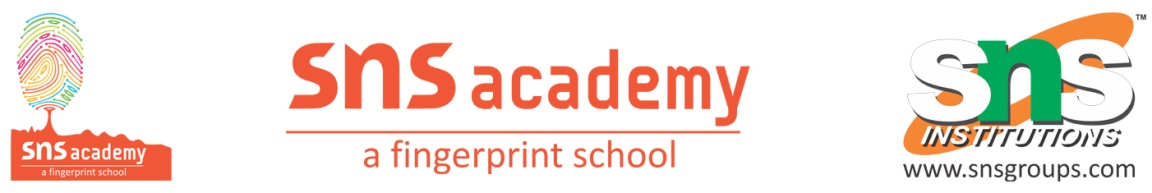 II. Read the lines and answer the questions:1.Let me see if he is able to sit still once at table...(a) Who is the speaker in these lines?(b) Who is the speaker talking about?(c) Why does the speaker want the person to sit at the table?2.See the naughty, restless child Growing still more rude and wild, Till his chair falls over quite.(a) Why is the child 'restless'?(b) Why is he growing wilder now?(c) Explain the expression: 'falls over quite'.III. Answer the following1. What did he do with the chair?2. How did his mother react?3.What was a 'terrible' thing to do?4. Name the things that broke in the poem.